 Projekt „Łużycka Szkoła Wyższa – Uczelnia Równych Szans” współfinansowany ze środków Unii Europejskiej w ramach Europejskiego Funduszu Społecznego.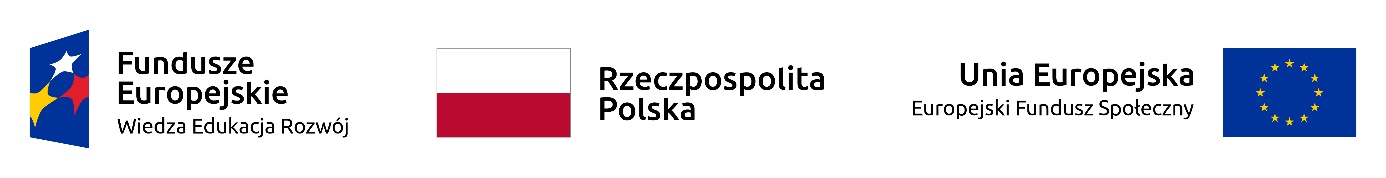 		Załącznik nr 1 do ZO nr 9K/ŁSW/POWR/2022DANE ZAMAWIAJĄCEGO:Łużycka Szkoła Wyższa im. Jana Benedykta SolfyUl. Pszenna 2b68-200 ŻaryNIP 9281906842, REGON 978077991e-mail: lsw@lsw.edu.plDANE OFERENTA:FORMULARZ OFERTOWYDotyczący Zapytania ofertowego o numerze: 9K/ŁSW/POWR/2022  w sprawie  wyboru Wykonawców na realizację zamówienia o nazwie: „Przystosowanie platformy edukacyjnej w zakresie zajęć on – line do możliwości korzystania z niej przez osoby  z niepełnosprawnościami – dostosowanie do standardu WCAG 2.0 w projekcie  pn. ”Łużycka Szkoła Wyższa - Uczelnia Równych Szans” – nr POWR.03.05.00-00-A075/20” współfinansowanego ze środków Unii Europejskiej - Europejskiego Funduszu Społecznego  w ramach Programu Operacyjnego Wiedza Edukacja Rozwój 2014-2020, Oś priorytetowa III. Szkolnictwo wyższe  dla gospodarki  i rozwoju,  Działanie: 3.5 Kompleksowe programy szkół wyższych.W związku z powyższym, ja (my) niżej podpisany(i) oświadczam(y), że:zapoznałem/zapoznaliśmy się z treścią zapytania ofertowego dla niniejszego zamówienia,gwarantuję wykonanie całości niniejszego zamówienia zgodnie z treścią zapytania ofertowego,łączna cena Oferty za realizację niniejszego zamówienia wynosi:bez podatku VAT (netto): …………………………………………………….......................................................................PLN(słownie:…………………….................................................................................................................................PLN)plus należny podatek VAT ....... % w wysokości......................................................................PLN          (słownie: ………………………………………………………………………………………………………………………………………………. PLN)co stanowi łącznie całkowitą cenę Oferty  (z podatkiem VAT) (brutto):.................................PLN (słownie: ......................................................................................................................................................................PLN)oferujemy okres gwarancji i rękojmi wynoszący ……………………………. miesięcy,wskazujemy, iż posiadamy/nie posiadamy Certyfikat Jakości ISO 9001 lub równoważny dokument.                                                                                                                                                                                                                                                                                                                                                                                                                                                                                               Dodatkowo oświadczam/oświadczamy, że:jestem uprawniony do występowania w obrocie prawnym zgodnie z wymaganiami ustawowymi,spełniam wymagania kwalifikacyjne polegające na posiadaniu wiedzy i doświadczenia w zakresie realizacji zamówienia,posiadam uprawnienia do wykonywania prac objętych zamówieniem oraz spełniam warunki udziału w postępowaniu, tj.znajduję się w sytuacji ekonomicznej i finansowej gwarantującej prawidłowe wykonanie zamówienia,nie jestem powiązany/a kapitałowo lub osobowo z Zamawiającym.zapoznałem się z przedmiotem zamówienia i warunkami opisanymi w zapytaniu ofertowym wraz z załącznikami oraz posiadam konieczne informacje potrzebne do właściwego wykonania zamówienia,wszystkie informacje zamieszczone w ofercie są aktualne i prawdziwe,jestem związany niniejszą ofertą przez okres 30 dni od upływu terminu składania ofert,cena oferty uwzględnia zakres usługi opisany w zapytaniu ofertowym i zawiera wszystkie koszty związane z kompleksowym wykonaniem przedmiotu zamówienia. Jednocześnie jestem świadomy, iż moje wynagrodzenie ma charakter ryczałtowy,wykonam zamówienie w terminie określonym w zapytaniu ofertowym,w przypadku uznania niniejszej oferty za najkorzystniejszą, zobowiązuję się do zawarcia umowy w miejscu i terminie wskazanym przez Zamawiającego.Do niniejszej oferty załączam:Oświadczenie o braku powiązań z Zamawiającym – zgodnie z załącznikiem nr 2,Skan/oryginał dokumenty potwierdzających doświadczenie w formie: kopii umów, zaświadczeń, referencji, rekomendacji, listów polecających itp.,Certyfikat Jakości ISO 9001 lub równoważny dokument.Oświadczam nadto, że wypełniono wobec mnie obowiązki informacyjne przewidziane w art. 13 lub art. 14 RODO (Rozporządzenie Parlamentu Europejskiego i Rady (UE) 2016/679 z dnia 27 kwietnia 2016 r.) wobec osób fizycznych, od których dane osobowe bezpośrednio lub pośrednio pozyskałem w celu ubiegania się o udzielenie zamówienia publicznego w niniejszym postępowaniu. 								Podpis Wykonawcy/Podpis osoby
       							      upoważnionej do reprezentacji WykonawcyNazwa i adres, dane kontaktowe  WykonawcyMiejscowość i data1.Nazwa/ Imię i nazwisko2.Adres3.Tel/fax4.e-mail5.NIP6.Nr wpisu do ewidencji działalności gospodarczej/KRS (jeżeli dotyczy)